REQUEST FOR PROPOSALThe Milford Redevelopment & Housing Partnership (MRHP) is soliciting proposals for Lawn Maintenance and Grounds Keeping Services.  Work includes grass cutting and trimming, spring and fall cleanup and shrubbery cuts.  This procurement and contract are subject to all applicable federal, state and local laws\regulations.  The Request for Proposal (RFP) will be available beginning February 6, 2019 at the MRHP office, located at 75 DeMaio Drive, Milford, CT or by sending an email request to MDempsey@mrhp.org.  All questions pertaining to this request must be directed to: Armand Giorgio at (203) 877-3223 Ext. 21 or by email AGiorgio@mrhp.org .  A walk through of the sites will be on Thursday February 14, 2019 at 9:00 a.m. meeting at the Main Office, .  The closing date for responses will be 2:00 p.m. on March 1, 2019.  Interested parties must send responses to the RFP in a sealed envelope with five (5) copies marked ‘Response to RFP for Lawn Maintenance and Grounds Keeping Services Proposal’, Attention: Anthony J. Vasiliou, Executive Director, Milford Redevelopment & Housing Partnership, PO Box 291, 75 DeMaio Drive, Milford, CT 06460-0291.  No faxed copies will be accepted.Participation by Minority and/or Woman Owned firms is encouraged.  The MRHP is an Equal Opportunity Employer and Housing Provider.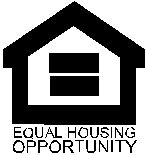 